ПРОЕКТ   УКРАЇНА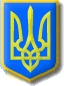 Нетішинська міська рада Хмельницької області Р І Ш Е Н Н Ясорок восьмої сесії Нетішинської міської радиVІ скликання21.12.2018					Нетішин				№ 48/______Про порядок розроблення та виконання міських цільових програмВідповідно до статті 25, пункту 3 частини 4 статті 42 Закону України «Про місцеве самоврядування в Україні», Закону України «Про державну допомогу суб’єктам господарювання», з метою визначення порядку розроблення міських цільових програм, моніторингу і звітування про їх виконання, встановлення єдиного порядку розроблення міських цільових програм, Нетішинська міська рада    в и р і ш и л а:1. Затвердити порядок розроблення та виконання міських цільових програм (далі - порядок) згідно з додатком.2. Розробникам міських цільових програм при їх складанні і внесенні змін до них дотримуватися зазначеного порядку.3. Визнати таким, що втратило чинність рішення сорок сьомої сесії Нетішинської міської ради від 25 вересня 2013 року №47/1018 «Про порядок розроблення та виконання міських цільових програм».4. Контроль за виконанням цього рішення покласти на постійні комісії Нетішинської міської ради та заступників міського голови.Міський голова								О.О.СупрунюкЗАТВЕРДЖЕНОрішенням сорок восьмоїсесії Нетішинської міської ради VІІ скликання 21.12.2018 № 48/_____ПОРЯДОКрозроблення та виконання міських цільових програм1.Загальні положення1. Цей порядок визначає механізм розроблення, погодження, подання для затвердження та виконання міських цільових програм (далі – порядок). 1.2. Міська цільова програма (далі - програма) - це сукупність взаємопов'язаних завдань і заходів, узгоджених за строками та ресурсним забезпеченням з усіма задіяними виконавцями, спрямованих на розв'язання найактуальніших проблем розвитку міста або окремих галузей міського господарства чи соціально-культурної сфери міста, реалізація яких здійснюється за рахунок коштів бюджету міста та інших джерел і є складовою щорічної програми соціально-економічного розвитку міста на відповідний рік.1.3. Програма вважається комплексною, якщо вона об'єднує декілька програм споріднених напрямів відповідної галузі та передбачає їх фінансування за кількома кодами функціональної класифікації видатків бюджету міста.1.4. Ініціатором розроблення програми можуть бути виконавчі органи міської ради, комунальні підприємства, установи, організації.Підставою для розроблення Програми є:- існування проблеми на рівні міста, розв'язання якої потребує залучення бюджетних коштів;- наявність реальної можливості для забезпечення виконання заходів програми (фінансових, матеріально-технічних та трудових ресурсів) та відповідність мети програми пріоритетним напрямам розвитку міста.1.5.Заходи програми, що розробляється, не повинні дублювати заходи інших міських програм. 2.Порядок розроблення програми, організація та звітність про її виконання2.1. Основними стадіями розроблення та виконання програми є:- ініціювання розроблення програми;- підготовка проекту програми - визначення заходів і завдань, що пропонуються для включення до неї; обсягів і джерел фінансування; строків виконання заходів програми, а також головних виконавців;- погодження та затвердження програми;- організація виконання програми, здійснення контролю за її виконанням;- здійснення моніторингу та підготовка щорічних звітів (проміжних звітів) про результати виконання програми, внесення змін до програми.22.2. Ініціювання розроблення програми:Виконавчі органи міської ради, комунальні підприємства, установи, організації можуть ініціювати розроблення програми за умов:- існування проблеми, розв'язання якої неможливе засобами галузевого управління і потребує підтримки;- відповідності мети програми пріоритетним напрямам міської політики, законам України, Указам Президента України, програмі дій Уряду, Державним програмам економічного та соціального розвитку України, обласним програмам, програмам соціально-економічного розвитку міста з конкретними посиланнями на джерело;- наявності реальних можливостей ресурсного забезпечення виконання програми: фінансових (виділення коштів з бюджету міста, що є обов'язковою умовою розроблення програми); матеріально-технічних ресурсів; трудових ресурсів відповідного освітньо-професійного рівня.2.3. Підготовка проекту програмиПідготовка проекту програми здійснюється ініціатором розробки самостійно або спільно із заінтересованими організаціями, підприємствами, установами, які зацікавлені у прийнятті та реалізації програми. Для забезпечення підготовки проекту програми можуть утворюватися групи з представників владних структур, бізнесових кіл, наукових та громадських організацій, політичних партій тощо.Проект програми повинен мати такі розділи:- паспорт програми;- визначення проблеми, на розв'язання якої спрямована програма;- визначення мети програми;- обґрунтування шляхів і засобів розв'язання проблеми, обсягів та джерел фінансування; строки та етапи виконання програми;- перелік завдань і заходів програми та результативні показники;- напрями діяльності та заходи програми;- координація та контроль за ходом виконання програми.2.3.1. Паспорт програмиПаспорт програми готується за формою згідно з додатком 1 до порядку і містить загальну характеристику програми (назва, закон України, нормативно-правові акти або інший розпорядчий документ відповідно до якого розробляється програма, відомості про розробника та перелік співрозробників програми, відповідальний виконавець програми та інші учасники, термін виконання, обсяги та джерела фінансування).2.3.2. Визначення проблеми, на розв'язання якої спрямована програмаРозділ повинен містити чітко сформульоване визначення проблеми та обґрунтування шляхів і засобів розв'язання проблеми, а також необхідності фінансування за рахунок коштів бюджету міста. Визначення проблеми є основою для формулювання мети та всіх інших розділів програми.2.3.3. Визначення мети програми3Мета програми поєднує комплекс взаємопов'язаних завдань і заходів, які спрямовані на розв'язання найважливіших проблем розвитку міста, окремих галузей міського господарства. Сформульоване визначення мети програми повинно мати логічний зв'язок із її назвою.2.3.4. Обґрунтування шляхів і засобів розв'язання проблеми, обсягів та джерел фінансування;строки та етапи виконання програми.У цьому розділі зазначаються шляхи, методи і засоби розв'язання існуючої проблеми, строки та етапи виконання програми.Програма вважається довгостроковою, якщо строк її виконання розрахований на 5 і більше років. У такому разі виконання програми поділяється на етапи.2.3.5. Перелік завдань і заходів програми та результативні показникиУ розділі визначається система програмних завдань, заходів і показників, виконання яких дасть змогу досягти реалізації мети програми та усунути причини виникнення проблеми.Завдання програми - це конкретні напрями та заходи, які планується здійснити протягом певного періоду і які повинні забезпечити досягнення мети програми.Результативні показники програми - це кількісні та якісні показники (економічні, соціальні, екологічні та інші), яких передбачається досягти в результаті виконання програми (у цілому і за етапами) та які підтверджуються даними державних статистичних спостережень, бухгалтерською та іншою звітністю і на підставі яких здійснюється оцінка ефективності використання коштів бюджету міста на виконання програми, аналіз досягнутих результатів та витрат.Розробник програми визначає показники, за якими комплексно і всебічно можна здійснювати оцінку її виконання. Система вибраних показників використовується для відстеження динаміки процесів та оцінки кількісних змін.Результативні показники наводяться диференційовано з розбивкою за роками. Якщо програма виконується не за один етап, то результативні показники другого та третього етапів можуть визначатися без розбивки за роками.2.3.6.Напрями діяльності та заходи програмиНапрями діяльності програми - це конкретні дії, спрямовані на виконання завдань програми, з визначенням шляхів витрачання коштів бюджету міста та не заборонених законодавством позабюджетних коштів.Напрями діяльності повинні відповідати завданням і функціям відповідального виконавця програми.Визначення напрямів діяльності забезпечує реалізацію програми в межах коштів, виділених на цю мету.4У цьому розділі наводяться дані щодо напрямів діяльності програми, у тому числі заходи, строки виконання заходів (у цілому і поетапно) та їх виконавці, обсяги та джерела фінансування з розбивкою за роками, очікуваний результат від виконання конкретного заходуНапрями та перелік завдань і заходів програми формуються згідно з додатком 2 до порядку, у якому визначаються джерела фінансування кожного із заходів, виконавців, і який у разі потреби може бути доповнений розробником програми додатковими даними2.3.7. Координація та контроль за ходом виконання програмиВідділ з питань сприяння діяльності депутатів міської ради виконавчого комітету міської ради веде базу даних, міських програм та звітів головних виконавців про їх виконання.Перелік міських програм, які потребують фінансування з бюджету міста, включаються окремим додатком до програми соціально-економічного м.Нетішина на відповідний рік.3.Порядок погодження та затвердження програмиРозробник програми готує проект програми та подає для експертизи, погодження та затвердження.3.1. Управління економіки виконавчого комітету міської ради проводить експертизу відповідності підготовленого проекту програми вимогам цього порядку. 3.2. Фінансове управління виконавчого комітету Нетішинської міської ради здійснює експертизу підготовленого проекту програми для визначення відповідності до вимог Бюджетного кодексу України.3.3. До проведення експертизи можуть залучатись інші фахівці виконавчого комітету Нетішинської міської ради.3.4. Під час розгляду проекту програми можуть надаватись конкретні та обґрунтовані зауваження. У разі наявності зауважень розробник доопрацьовує проект програми.3.5. У разі, якщо програма чи окремі заходи програми містять будь-яку підтримку суб’єктів господарювання надавачами державної допомоги за рахунок ресурсів держави чи місцевих ресурсів, то суб’єкт господарювання, який має намір отримати державну допомогу, зобов’язаний подати її надавачеві відомості про господарську діяльність, про державну допомогу, отриману ним за останніх п’ять років, про правові підстави для отримання державної допомоги, її форму та мету. Згідно з додатком 5 до цього порядку.3.6. Після погодження усіма визначеними посадовими особами проект програми подається на затвердження Нетішинській міській раді.5Проект рішення про затвердження програми готує розробник. У проекті рішення обов'язково вказуються обсяг фінансування програми, строк й виконання, головний розпорядник коштів та відповідальний виконавець програми, строки та періодичність звітування про хід виконання програми на сесіях Нетішинської міської ради.4. Затвердження бюджетних призначень на виконання програми, включення до програми економічного i соціального розвитку міста4.1. Після затвердження програми міською радою, головний розпорядник коштів надає фінансовому управлінню виконавчого комітету Нетішинської міської ради бюджетні запити щодо її фінансування за рахунок бюджетних коштів згідно з порядком, затвердженим Міністерством фінансів України відповідно до Бюджетного кодексу.4.2. Фінансове управління виконавчого комітету Нетішинської міської ради аналізує подані бюджетні запити відповідно до реальних можливостей бюджету i включає пропозиції до проекту бюджету міста на відповідний piк (проекту внесення змін до бюджету).4.3. Перелік Програм, які фінансуються із залученням коштів бюджету міста, включається окремим додатком до програми соціально-економічного  розвитку міста.4.4. Фінансування програм здійснюється виключно за умови затвердження бюджетних призначень на виконання рішенням Нетішинської міської ради про  бюджет міста на відповідний piк (рішенням про внесення змін до бюджету міста на відповідний piк) згідно з розписом бюджету міста.5. Організація виконання програми, здійснення контролю за її виконаннямВиконання програми здійснюється шляхом реалізації її заходів і завдань виконавцями, зазначеними у цій програмі.Безпосередній контроль за виконанням заходів і завдань програми здійснює відповідальний виконавець, а за цільовим та ефективним використанням коштів - головний розпорядник коштів.6. Здійснення моніторингу та підготовка щорічних звітів про результати виконання програми, внесення змін до програми6.1. Відповідальний виконавець програми щороку в строки, визначені рішенням Нетішинської міської ради, готує інформацію про хід виконання програми та ефективність реалізації її заходів, яка заслуховується на пленарних засіданнях Нетішинської міської ради.Інформація повинна містити дані про заплановані та фактичні обсяги i джерела фінансування програми, виконання очікуваних результатів згідно з додатком 3 або 4 до даного порядку та пояснювальну записку про роботу співвиконавців програми щодо її  виконання, у разі невиконання - обґрунтування причин невиконання.6Зазначена інформація використовується для аналізу ефективності виконання програми та надання пропозиції щодо доцільності продовження й фінансування та виконання.6.2. Відповідальний виконавець програми щороку здійснює обґрунтовану оцінку результатів виконання програми та у разі потреби розробляє пропозиції щодо доцільності продовження тих чи інших заходів, включення додаткових заходів i завдань, уточнення показників, обсягів i джерел фінансування, переліку виконавців, строків виконання програми та окремих заходів i завдань тощо.Відповідальний виконавець довгострокової програми після завершення відповідного етапу її дії готує пропозиції щодо уточнення показників, обсягів i джерел фінансування, строків виконання програми та окремих заходів i завдань тощо на наступний етап програми.У paзi необхідності внесення змін до програми проект змін до неї з уточненими показниками i заходами проходить експертизу, погоджується та затверджується відповідно до розділу 3 цього порядку.6.3. За ініціативою Heтішинської міської ради, виконавчого комітету Нетішинської міської ради або відповідального виконавця (головного розпорядника коштів) програми розгляд проміжного звіту про хід виконання програми, ефективність реалізації її завдань i заходів, досягнення проміжних цілей та ефективність використання коштів може розглядатися на пленарних засіданнях Нетішинської міської ради протягом року в разі виникнення потреби.6.4. Виконання програми припиняється після закінчення встановленого строку, після чого відповідальний виконавець програми складає заключний звіт про результати виконання та подає його  на розгляд Нетішинської міської ради разом iз пояснювальною запискою про кінцеві результати виконання програми не пізніше ніж у двомісячний строк після закінчення встановленого строку її виконання.Пояснювальна записка до заключного звіту містить таку інформацію: досягнення мети програми, рівня виконання запланованих результативних показників, дані про роботу учасників програми з її виконання з обґрунтуванням причин невиконання або недосягнення очікуваних результатів.6.5. У разі необхідності відповідальний виконавець оприлюднює ocновні досягнуті результати реалізації програми у місцевих засобах інформації або розміщує їх на офіційному веб-сайт міської ради.6.6. Дострокове припинення виконання програми відбувається у разі втрати актуальності основної її мети за поданням відповідального виконавця програми. Рішення про дострокове припинення дії програми приймається на пленарному засіданні Нетішинської міської ради.Додаток 1до порядку розроблення та виконання міських цільових програмПАСПОРТ_________________________________________________________________(назва програми)1.Ініціатор розроблення програми_______________________________________2. Закон України, нормативно-правові акти або інший розпорядчий документ відповідно до якого розробляється програма ______________________________3.Розробник програми_________________________________________________4.Співрозробники програми____________________________________________5.Відповідальний виконавець програми__________________________________6.Учасники програми__________________________________________________7.Термін реалізації програми____________________________________________7.1.Етапи виконання програми__________________________________________(для довгострокових програм)8.Обсяги та джерела фінансуванняДодаток 2до порядку розроблення та виконання міських цільових програмПЕРЕЛІКнапрямів, завдань і заходів програми___________________________________(назва програми)Додаток 3до порядку розроблення та виконання міських цільових програмЩорічний (проміжний звіт)про хід виконання______________________________________________________(назва програми)1.Основні даніЗазначається мета програми, рішення про розроблення, дата прийняття та номер рішення про затвердження, виконавці, строк виконання.2.Виконання завдань і заходів:а3. Оцінка ефективності виконання програми: На основі аналізу кількісних та якісних показників, що досягнуті в результаті виконання завдань і заходів звітного року, дається оцінка ефективності виконання програми. Показники очікуваних результатів: 4.Пропозиції щодо забезпечення подальшого виконання програми та у разі потреби коригування завдань та заходів.Виконавець:________________ 		______________ 	___________________________(посада)   				(підпис)     		(ініціали та прізвище)Додаток 4до порядку розроблення та виконання міських цільових програмЗаключний звітпро результати виконання___________________________________(назва програми)1.Основні даніЗазначається мета програми, рішення про розроблення, дата прийняття та номер рішення про затвердження, виконавці, строк виконання.2.Виконання завдань і заходівНаводяться дані про заплановані завдання і заходи, дані про виконання завдань і заходів із зазначенням виконавців, строку виконання3. Оцінка ефективності виконання програми: На основі аналізу кількісних та якісних показників, що досягнуті в результаті виконання завдань і заходів звітного року, дається оцінка кінцевих результатів: наводяться дані про кінцеві результати виконання програми.4. Заключний висновокДається оцінка досягнення мети, ефективності виконання програми, ефективності використання коштів бюджету міста.Виконавець:________________ 		______________ 	___________________________(посада)   			(підпис)     		(ініціали та прізвище)Додаток 5до порядку розроблення та виконання міських цільових програмВідомості про господарську діяльність суб’єкта господарювання, який має намір отримати державну допомогуВідомості та інформація про індивідуальну державну допомогуІдентифікаційні дані отримувача індивідуальної державної допомоги:найменування отримувача: _____________________________________________місцезнаходження: ____________________________________________________телефон: ____________________________________________________________факс: _______________________________________________________________електронна пошта: ___________________________________________________код ЄДРПОУ: ________________________________________________________перелік суб’єктів господарювання (юридичних осіб), пов’язаних з отримувачем державної допомоги відносинами контролю (зазначити їх найменування, місцезнаходження, код ЄДРПОУ):____________________________________________________________________Фінансово-економічні результати на підставі даних річної фінансової та податкової звітності отримувача державної допомоги за останні 5 років (за кожний звітний рік окремо):дохід від операційної діяльності (дохід від реалізації товарів (робіт, послуг)): ____________________________________________________________дохід від реалізації товарів (робіт, послуг) при їх реалізації на внутрішньому ринку України: __________________________________________дохід від реалізації товарів (робіт, послуг) при їх реалізації у регіоні, за рахунок коштів якого надається державна допомога: _______________________дохід від реалізації товарів (робіт, послуг) при їх реалізації на експорт: ____________________________________________________________________чистий фінансовий результат (прибуток/збитки): _____________________прибуток/збитки, отримані від реалізації товарів (робіт, послуг) у регіоні, за рахунок коштів якого надається державна допомога: _____________________прибуток/збитки, отримані від реалізації товарів (робіт, послуг) при їх реалізації на експорт: _________________________________________________Господарська діяльність та інформація про ринок за останні 3 роки:1) описати (стисло) основний вид діяльності, який становить більшу частину доходу від операційної діяльності (доходу від реалізації товарів (робіт, послуг)):___________________________________________________________2) описати (стисло) інші види діяльності: ___________________________3) зазначити продукцію (товари, роботи, послуги), які реалізуються отримувачем державної допомоги: ______________________________________4) зазначити територіальні (географічні) межі реалізації продукції (товарів, робіт, послуг): _______________________________________________5) основні конкуренти отримувача державної допомоги щодо всіх видів діяльності отримувача (основного та інших): 6) частка ринку отримувача державної допомоги (зазначити частку ринку щодо кожного виду діяльності окремо):7) будь-яка інша інформація, яка може допомогти у визначенні товарних та територіальних (географічних) меж ринків: ____________________________Державна допомога, отримана за останні 5 років (для отримувачів незначної державної допомоги за останні 3 роки): * Реєстраційний номер облікової картки платника податків або серія та номер паспорта (для фізичних осіб, які через свої релігійні переконання відмовляються від прийняття реєстраційного номера облікової картки платника податків та повідомили про це відповідний контролюючий орган і мають відмітку у паспорті).** Т - звітний рік; (Т-1) - рік, що передує звітному; (Т-2) - рік, що передує року, попередньому звітному (інформація про державну допомогу за рахунок коштів бюджету міста за останні три  роки)1 Зазначаються коди КВЕД щодо видів економічної діяльності, яких стосується державна допомога.Для оцінки  методу визначення розміру незначної державної допомоги необхідно надати дані, використані для розрахунків розміру незначної допомоги, наприклад довідкові ціни, відповідно до яких здійснено розрахунок бюджетного фінансування тощо. Джерела фінансуванняОбсяг фінансування, грн.У тому числі за роками, грн.У тому числі за роками, грн.У тому числі за роками, грн.У тому числі за роками, грн.У тому числі за роками, грн.№ п/пНазва напряму (пріоритетні завдання)Заходи програмиСтрок виконанняВиконавціОрієнтовні обсяги фінансування, грн.,у тому числіОрієнтовні обсяги фінансування, грн.,у тому числіОрієнтовні обсяги фінансування, грн.,у тому числіОрієнтовні обсяги фінансування, грн.,у тому числіДжерела фінансування, грн.Очікуваний результатвсього20___20___20__№ з/пЗахідГоловний виконавецьТермін виконання заходуПланові обсяги фінансування, тис. грн.Планові обсяги фінансування, тис. грн.Фактичні обсяги фінансування, тис. грн.Фактичні обсяги фінансування, тис. грн.Етап виконання№ з/пЗахідГоловний виконавецьТермін виконання заходуПланові обсяги фінансування, тис. грн.Планові обсяги фінансування, тис. грн.Бюджет містаІнші джерела (зазначити)Етап виконання№ з/пЗахідГоловний виконавецьТермін виконання заходуБюджет містаІнші джерела (зазначити)Бюджет містаІнші джерела (зазначити)Етап виконанняПоказники 20 _____ рік20_____ рік20___ рік20____ рікЕкономічні Соціальні ЕкологічніІнші № з/пЗахідГоловний виконавець Термін виконання заходуПланові обсяги фінансування, тис. грн.Планові обсяги фінансування, тис. грн.Фактичні обсяги фінансування, тис. грн.Фактичні обсяги фінансування, тис. грн.Етап виконання№ з/пЗахідГоловний виконавець Термін виконання заходуПланові обсяги фінансування, тис. грн.Планові обсяги фінансування, тис. грн.Бюджет містаІнші джерела (зазначити)Етап виконання№ з/пЗахідГоловний виконавець Термін виконання заходуБюджет містаІнші джерела (зазначити)Бюджет містаІнші джерела (зазначити)Етап виконанняПоказники 20 _____ рік 20_____ рік20___ рік20____ рікЕкономічні Соціальні ЕкологічніІнші № з/пНайменування суб’єкта господарюванняМісцезнаходженняКод ЄДРПОУПримітки12345Основний вид діяльностіОсновний вид діяльностіОсновний вид діяльностіОсновний вид діяльностіОсновний вид діяльностіІнші види діяльності (щодо кожного окремо)Інші види діяльності (щодо кожного окремо)Інші види діяльності (щодо кожного окремо)Інші види діяльності (щодо кожного окремо)Інші види діяльності (щодо кожного окремо)№ з/пРікТоварні межі ринкуТериторіальні (географічні) межі ринкуЧастка отримувача державної допомоги на ринку12345Основний вид діяльностіОсновний вид діяльностіОсновний вид діяльностіОсновний вид діяльностіОсновний вид діяльностіІнші види діяльності (щодо кожного окремо)Інші види діяльності (щодо кожного окремо)Інші види діяльності (щодо кожного окремо)Інші види діяльності (щодо кожного окремо)Інші види діяльності (щодо кожного окремо)NСуб'єкт господарю-
вання (номер облікової картки платника податків*, підпо-
рядко-
ваність, організа-
ційно-
правова форма)Код ЄДРПОУМісце-
знахо-
дження / місце
прожи-
вання суб'єкта госпо-
дарю-
вання, телефон, телефакс, електрон-
на поштаКодКВЕД1Розмір незначної допомогиРозмір незначної допомогиРозмір незначної допомогиРозмір незначної допомогиРозмір незначної допомогиРозмір незначної допомогиNСуб'єкт господарю-
вання (номер облікової картки платника податків*, підпо-
рядко-
ваність, організа-
ційно-
правова форма)Код ЄДРПОУМісце-
знахо-
дження / місце
прожи-
вання суб'єкта госпо-
дарю-
вання, телефон, телефакс, електрон-
на поштаКодКВЕД1звітний рік (T)**звітний рік (T)**рік (T-1)**рік (T-1)**рік (T-2)**рік (T-2)**NСуб'єкт господарю-
вання (номер облікової картки платника податків*, підпо-
рядко-
ваність, організа-
ційно-
правова форма)Код ЄДРПОУМісце-
знахо-
дження / місце
прожи-
вання суб'єкта госпо-
дарю-
вання, телефон, телефакс, електрон-
на поштаКодКВЕД1дже-
рело 1дже-
рело 2дже-
рело 1дже-
рело 2дже-
рело 1дже-
рело 21234567891011Разом:Разом:Разом:Разом:Разом:Керівник___________________________
(прізвище, ініціали)_________________________
(підпис)_________________________
(дата)Головний бухгалтер___________________________
(прізвище, ініціали)_________________________
(підпис)_________________________
(дата)М. П.